Request Reference: 16171507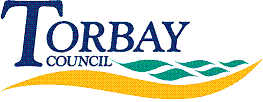 Date received: 16 February 2017Date response sent: 14 March 2017 1.	Since April 6th 2016, overall how many notices have you served to owners fornot having their dog microchipped?12 notices have been served to owners for not having their dog microchipped2.	Since April 6th 2016, how many fines have been issued after 21 days of serving notice to an owner due to not having their dog microchipped?No fines have been issued 3.	Since April 6th 2016, how much has the total number of the fines issued to owners for not having their dog microchipped amounted to?No fines have been issued 4.	Since April 6th 2016, overall how many notices have you served to owners for not having the correct details attached to their dog’s microchip?No notices have been served5.	Since April 6th 2016, how many fines have been issued after 21 days of serving notice due to an owner not having the correct details attached to their dog’s microchip?No fines have been issued 6.	Since April 6th 2016, how much has the total number of the fines issued due to owners not having the correct details attached to their dog’s microchip amounted to?No fines have been issued.7.	How many fines in total have you issued to owners for not having a collar and tag on their dog under the Control of Dogs Order 1992 in each of the last five years? No fines have been issued 8.	How much has the total number of the fines issued due to owners not having a collar and tag on their dog under the Control of Dogs Order 1992 amounted to in each of the last five years?No fines have been issued.